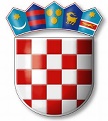 REPUBLIKA HRVATSKAVARAŽDINSKA  ŽUPANIJAGOSPODARSKA ŠKOLA VARAŽDINKLASA: 007-04/23-01/10URBROJ: 2186-148-05-23-2Varaždin, 21.9.2023.DNEVNI RED:1.	Usvajanje zapisnika s prošle sjednice Školskog odbora2.	Verifikacija mandata novoizabranog člana Školskog odbora iz Vijeća roditelja3.	Rebalans Financijskih planova za 2023. godinu4.	Rebalans Plana nabave za 2023. godinu5.	Davanje suglasnosti tvrtci NTH Mobile, Varaždin za široki iskop na dijelu sportskog igrališta Srednje strukovne škole i Gospodarske škole6.	Davanje suglasnosti ravnateljici za sklapanje ugovora o radu s nastavnicima koje je uputio Upravni odjel za prosvjetu, kulturu i sport Varaždinske županije7.	Davanje suglasnosti ravnateljici za sklapanje ugovora o radu s nastavnicima koji imaju zasnovani radni odnos na neodređeno nepuno radno vrijeme do pune satnice ili povećane satnice8.	Davanje suglasnosti ravnateljici za zasnivanje radnih odnosa po objavljenim natječajima9.	Prihvaćanje izvješća o izmjeni ugovora s radnikom koji je postao organizacijskim viškom10.	Prihvaćanje izvješća o sporazumnom raskidu radnog odnosa11.	Davanje suglasnosti ravnateljici za odobrenje neplaćenog dopusta12.	Sklapanje ugovora s osiguravajućom tvrtkom za osiguranje učenika13.	Sklapanje ugovora s Hrvatskim narodnim kazalištem Varaždin14.	Sklapanje ugovora s Gradskim muzejom Varaždin15.	RaznoPredloženi dnevni red jednoglasno je prihvaćen bez primjedaba i dopuna.   Ad 1ODLUKAŠkolski odbor jednoglasno donosi Odluku o usvajanju zapisnika s prošle sjednice Školskog odbora održane 28. kolovoza 2023. godine.Ad 2ODLUKA Školski odbor jednoglasno prihvaća verifikaciju novoimenovanog člana školskog odbora Mihajla Ivaniša iz reda roditelja Ad 3ODLUKAŠkolski odbor jednoglasno prihvaća Rebalans Financijskih planova za 2023. godinuAd 4ODLUKA Školski odbor jednoglasno prihvaća Rebalans Plana nabave za 2023. godinuAd 5ODLUKA Školski odbor jednoglasno donosi Odluku da se dozvoli široki iskop tvrtci NTH Mobile iz Varaždina, na dijelu školskog igrališta Srednje strukovne i Gospodarske škole koji se nalazi na kčbr. 816/6, uz uvjet da po završetku radova igralište bude dovedeno u prvobitno stanje.Ad 6ODLUKA Školski odbor jednoglasno donosi Odluku o davanju suglasnosti ravnateljici za sklapanje ugovora o radu s nastavnicom koju je uputio Upravni odjel za prosvjetu, kulturu i sport Varaždinske županije Kristinom Hlebec na određeno radno vrijeme 8 sati tjednog radnog vremena (4 sata nastave tjedno)Ad 7ODLUKA Školski odbor jednoglasno donosi Odluku o davanju suglasnosti ravnateljici za sklapanje  ugovora o radu na neodređeno nepuno radno vrijeme:- do pune satnice s Janjom Čikeš Bjelivuk, nastavnicom biologije i kemije na neodređeno puno radno vrijeme od 40 sati tjedno / 22 sata nastave- do povećane satnice s Martinom Matišić, nastavnicom filozofije, etike i logike na neodređeno nepuno radno vrijeme od 33 sata tjedno / 18 sati nastaveAd 8ODLUKAŠkolski odbor jednoglasno donosi Odluku o davanju suglasnosti ravnateljici za zasnivanje radnog odnosa po objavljenim natječajima:- za radno mjesto spremač/ica – 1 izvršitelj na određeno nepuno radno vrijeme, 20 sati tjedno s Ključarić Jasminom- za radno mjesto pomoćnik u nastavi učeniku s teškoćama u razvoju - 3 izvršitelja na određeno nepuno radno vrijeme, 30 sati tjedno s Borovec Vlatkom, Kušen Petrom i Dušak Mirjanom- za radno mjesto pomoćnik u nastavi učeniku s teškoćama u razvoju - 2 izvršitelja na određeno nepuno radno vrijeme, 30 sati tjedno s Tetec Blaženkom i Suhić MartinomAd 9ODLUKAŠkolski odbor jednoglasno prihvaća Izvješće o izmjeni ugovora s nastavnicom psihologije, Sabinom Kavur koja je postala organizacijskim viškom u djelu satniceAd 10ODLUKAŠkolski odbor jednoglasno prihvaća Izvješće o sporazumnom prekidu radnog odnosa s nastavnicom matematike Martinom Dvorski i promjenom ugovora na 16 sati nastave tjedno /29 sati ukupno tjedno s nastavnikom Matijom LisičakomAd 11ODLUKAŠkolski odbor jednoglasno donosi Odluku o davanju suglasnosti ravnateljici za odobrenje neplaćenog dopusta djelatnici Romani GrđanAd 12ODLUKAŠkolski odbor jednoglasno donosi Odluku o odabiru osiguravajuće kuće Euroherc za osiguranje učenika u iznosu od 4 eura po učeniku za školsku godinu 2023./2024. Ad 13ODLUKAŠkolski odbor jednoglasno donosi Odluku o davanju suglasnosti ravnateljici za sklapanje ugovora o poslovnoj suradnji između Gospodarske škole Varaždin i Hrvatskog narodnog kazališta VaraždinAd 14ODLUKAŠkolski odbor jednoglasno donosi Odluku o davanju suglasnosti ravnateljici za sklapanje ugovora o poslovnoj suradnji između Gospodarske škole Varaždin i Gradskog muzeja VaraždinAd 15RaznoODLUKAŠkolski odbor jednoglasno donosi Odluku o davanju suglasnosti za sklapanje ugovora o korištenju sportske dvorane Gospodarske škole Varaždin sa dosadašnjim zakupnicima- Fakultetom organizacije i informatike u svrhu održavanja nastave i rekreacije studenata u razdoblju od 2.10.2023. do 31.12.2023. godine- Rukometnim klubom „KOKA“ u svrhu održavanja treninga u razdoblju od 2.10.2023. do 31.12.2023. godine- Badminton klubom Varaždin u svrhu održavanja škole badmintona i treninga seniora od 2.10.2023. do 31.12.2023. godineODLUKAŠkolski odbor jednoglasno donosi Odluku o davanju suglasnosti za sklapanje ugovora o korištenju sportske dvorane Gospodarske škole Varaždin s Udruženjem hrvatskih obrtnika Varaždin u svrhu promocije tradicionalnih obrtničkih zanimanja i realizacije projekta „Budi IN i odaberi obrtničko zanimanje“ dana 8.11.2023. godine u razdoblju od 7,00 sati do 15,00 satiODLUKAŠkolski odbor jednoglasno donosi Odluku o davanju suglasnosti ravnateljici za isplatu naknada djelatnicima koji su radili za vrijeme kadetskog i juniorskog prvenstva Varaždinske županije u šahuZAPISNIČAR                                                PREDSJEDNIK ŠKOLSKOG ODBORAKristina Đurman                                                        Tomislav Purgarić